2023AUGUSTAug 9 Fall Classes Begin SEPTEMBERSep 4 Labor Day - Campuses ClosedOCTOBEROctober 2 PN Spring Application DeadlineOct 12 - Students OutOctober 30 Phlebotomy StartsNOVEMBERNov 9 - Students OutNov 10 Veteran’s Day - Campuses ClosedNov 20-24 Thanksgiving Break -   Campuses ClosedDECEMBERDec 14 Fall Classes End Dec 18-31 Christmas Break – Campuses Closed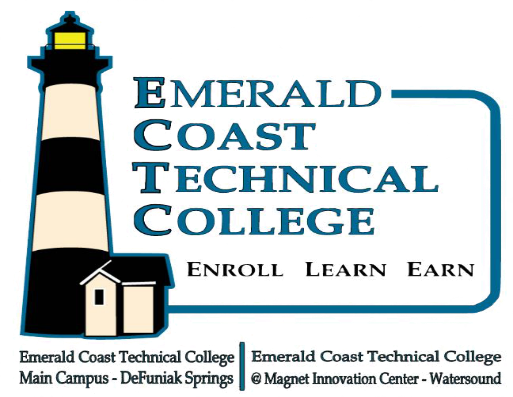 2024JANUARYJan 1-5 Christmas Break – Campuses ClosedJan 8 Spring Classes BeginJan 15 Martin Luther King Jr. Day – Campuses ClosedFEBRUARYFeb 19 Presidents Day – Campuses ClosedFeb 26 Phlebotomy StartsMARCHMarch 14 Students OutMar 18-22 Spring Break – Campuses ClosedMAYMay 23 Spring CTE Classes EndMay 27 Memorial Day – Campuses ClosedMay 28 Students Out May 29 Students Out /              ECTC Graduation @ WHS             @ 6PMJUNEJun 26 AGE Term 3 Ends